Worksite Protection Pre-work BriefingProtection Officer detailsWorkplace Supervisor detailsWorkplace Supervisor acknowledgementParticipant AcknowledgementWorksite Protection Plan – Lookout WorkingSignaller detailsProtection Officer detailsWorksite AssessmentHas the Lookout Working Prohibited Locations Register been consulted?   Yes Warning methodMinimum Warning Time Calculations Where are the safe places identified for the Lookouts and the workers?Ensure the workers have been briefed about these work details          Yes Diagrams, notes and detailed instructions of worksite protection arrangements are over the next pages. These are to be read and followed as part of this worksite protection plan for Lookout Working with ATWS.DiagramProtection Officer’s diary(This page can be separated from the worksite protection plan to be given to the assigned installer)(This page can be separated from the worksite protection plan to be given to the assigned installer)DOCUMENT NO.(provided by SMS document controller)WORK DESCRIPTION……………..WPP Number (provided by NR specialist)SCOPE:This SWI is applicable for the worksite protection arrangements using ATWS for routine ………. performed by ……..Work activities include:AUTHORISATIONS:Protection Officer/Operator: Protection Officer Level 1 or higher, andWATWS – Automatic Track Warning SystemInstaller: Protection Officer Level 1 or higher, andWATWS – Automatic Track Warning SystemSAFETY CONTROLS – Lookout Working (ATWS) arrangements:The work is performed at a defined worksite outside yard limits, protected using Lookout Working arrangements with Automatic Track Warning System (ATWS) equipment:Installed ATWS sensors for Down direction running on the ………. line at …….. KMInstalled ATWS sensors for Up direction running on the on ………… line at ……… KMPRESTART REQUIREMENTS:Protection Officer/Operator assessment checklist must be completed before instructions in this SWI are followed.Tools and equipment required:Protection Officer/Operator requires a phone to contact the Signaller.ATWS equipment (see Required ATWS equipment checklist)FURTHER INFORMATION:NWT 300 Planning work in the Rail CorridorNWT 310 Lookout WorkingNGE 200 Walking in the Danger ZoneNPR 711 Using LookoutsNPR 751 Calculating Minimum Warning TimeNPR 712 Protecting work from rail traffic on adjacent linesNPR 752 Using Wireless Automatic Warning SystemsLookout Working Prohibited Locations RegisterNLA XXX XXXXXXProtection Officer/Operator assessment checklistProtection Officer/Operator assessment checklistProtection Officer/Operator assessment checklistProtection Officer/Operator assessment checklistProtection Officer/Operator’s name: Protection Officer/Operator’s name: Protection Officer/Operator’s name: Yes(Tick if Yes)This document has not expired 12 months beyond the issue date.This document has not expired 12 months beyond the issue date.This document has not expired 12 months beyond the issue date.SWI details and protection arrangements have been reviewed and validated for the assessed worksite location, including:On-site safety assessment has been completed for relevancy of works being undertakenThe required protection details, environment and tasks are unchanged from the details of this SWISWI details and protection arrangements have been reviewed and validated for the assessed worksite location, including:On-site safety assessment has been completed for relevancy of works being undertakenThe required protection details, environment and tasks are unchanged from the details of this SWISWI details and protection arrangements have been reviewed and validated for the assessed worksite location, including:On-site safety assessment has been completed for relevancy of works being undertakenThe required protection details, environment and tasks are unchanged from the details of this SWIThe Protection Officer and Qualified Workers deploying the ATWS equipment and protecting the worksite hold the WATWS qualification.The Protection Officer and Qualified Workers deploying the ATWS equipment and protecting the worksite hold the WATWS qualification.The Protection Officer and Qualified Workers deploying the ATWS equipment and protecting the worksite hold the WATWS qualification.Corridor Safety NumberProtection Officer SignatureDateDate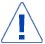 WarningIf an above item does not apply, the Protection Officer must not use this Safe Work Instruction. A new worksite protection plan must be completed in accordance with NRF 014 Worksite Protection Pre-work briefing and NRF 015 Worksite Protection Plan.Required ATWS EquipmentRequired ATWS EquipmentRequired ATWS EquipmentItemDescriptionQuantityAerialTelescopic Aerial3Assembly KitOrange Bag with Tools2Battery ZA24-2.9Small battery for Junction Box and Transmitter8Device FrameProtective Frame3F500-AB Junction BoxReceiver Device2F500-SEN Train SensorSensor2Housing for AerialHousing for Telescopic Aerial3KF5-5 Extension CableExtension Cable (5m) for F500-SEN to F500-AB0Mobile BackpackHarness for Device0PouchPouch for small battery4TripodTripod for Device3ZFS Radio TransmitterRadio Transmitter Device2ZPW Warning UnitControl and Warning Device1Briefing date:  /       /namesignaturecontact No.Work location:  Scope of work:  Worksite protection:  Lookout Working (ATWS)Refer to Worksite Protection Plan for detailsHazards (e.g. Site specific hazards identified, including physical environment, human errors, plant and equipment)Controls (to be implemented to eliminate or reduce the risk to the lowest practicable level)Person responsible for ControlApproaching rail trafficLookout Working using ATWS Workers must remain within worksite limits.Workers must within 50m of a warning deviceProtection Officer/OperatorUnidirectional running / bi-directional runningATWS sensors placed for all entry points into the worksiteProtection Officer/OperatorElectric shockOperators must make sure ATWS antennae length does not breach Safe Approach Distance (SAD) to overhead wiring.AllMobile phone distractionMobile phone usage is not allowed in the Danger Zone.Mobile phones may be used only in a safe place after informing the Protection Officer.AllDigital radios Digital radios only to be used in a safe place.AllSlips, trips, falls and hazards carrying ATWS equipmentAreas of cafterrn are marked and/or identified to all workers. Designated work areas to be established and kept free of hazards.  Established walk areas to be utilised where established. Allnamecontact No.Emergency assembly point:Access GateSWMS/SWI Ref #:First aid kit location:Sydney Trains work vehicleFirst aider:The Workplace Supervisor acknowledges that all identified WHS and rail safety hazards have the appropriate controls in place to manage and/or eliminate the hazards.Yes signatureNOTE: Recipients of the briefing are to question the Briefer if they don’t understand any part of this briefing.NOTE: Recipients of the briefing are to question the Briefer if they don’t understand any part of this briefing.NOTE: Recipients of the briefing are to question the Briefer if they don’t understand any part of this briefing.NOTE: Recipients of the briefing are to question the Briefer if they don’t understand any part of this briefing.All workers listed below acknowledge that they:All workers listed below acknowledge that they:All workers listed below acknowledge that they:All workers listed below acknowledge that they:1.	have been inducted to the site2.	are free from alcohol and drugs3.	are free from the effects of fatigue4.	hold the applicable and current Rail Safety Worker Authorisation, trade licence and/or induction record e.g. Construction Industry Induction5.	must wear the appropriate Personal Protective Equipment (PPE)1.	have been inducted to the site2.	are free from alcohol and drugs3.	are free from the effects of fatigue4.	hold the applicable and current Rail Safety Worker Authorisation, trade licence and/or induction record e.g. Construction Industry Induction5.	must wear the appropriate Personal Protective Equipment (PPE)6.	have been briefed on the contents of the Worksite Protection Plan7.	have been shown the Worksite Protection Plan diagram8.	understand the kinds and limits of worksite protection in place9.	have been briefed about any new hazards and controls identified during the final site inspection (final site inspection must be conducted immediately before commencing work)6.	have been briefed on the contents of the Worksite Protection Plan7.	have been shown the Worksite Protection Plan diagram8.	understand the kinds and limits of worksite protection in place9.	have been briefed about any new hazards and controls identified during the final site inspection (final site inspection must be conducted immediately before commencing work)Mark each check box below with a tick  if the item applies or a cross  if the item does not apply.Mark each check box below with a tick  if the item applies or a cross  if the item does not apply.Mark each check box below with a tick  if the item applies or a cross  if the item does not apply.Mark each check box below with a tick  if the item applies or a cross  if the item does not apply.	have been informed of the requirements of the electrical permit (if required)	have been briefed on the SWMS/SWIs/documented safe work practice for the job	have been instructed in the controls recorded in this document and SWMS/SWIs	have been informed of the requirements of the electrical permit (if required)	have been briefed on the SWMS/SWIs/documented safe work practice for the job	have been instructed in the controls recorded in this document and SWMS/SWIs	have been made aware of any hazardous materials/substances on site	have been briefed on Safety Data Sheets (SDS)	have been briefed on the WHS Management plan	have been briefed on the hazards of adjoining worksites/processes.	have been made aware of any hazardous materials/substances on site	have been briefed on Safety Data Sheets (SDS)	have been briefed on the WHS Management plan	have been briefed on the hazards of adjoining worksites/processes.NameSignatureTime of briefing:
hh:mmAmendment briefing:
hh:mm and initialPanel02 XXXX XXXXnamesignaturecontact No.RSW or RIW No.designationPlanned duration Workplace Supervisor details: Type of work: Worksite locationWorksite locationWorksite locationWorksite locationOn thebetweenandOn thebetweenandATWSMaximum track speedkm/hNumber of ATWS Sensors usedXPosition of ATWS SensorskmandkmkmNumber of dedicated Lookouts used-Position of LookoutskmTokmkmNote - Lookouts are relocated to positions within these KMs as workers move along the worksite.Note - Lookouts are relocated to positions within these KMs as workers move along the worksite.Note - Lookouts are relocated to positions within these KMs as workers move along the worksite.Note - Lookouts are relocated to positions within these KMs as workers move along the worksite.Note - Lookouts are relocated to positions within these KMs as workers move along the worksite.Note - Lookouts are relocated to positions within these KMs as workers move along the worksite.7 sec+3 sec+10 sec sec km/h metres7 sec+3 sec+10 sec= Minimum Warning Time
(MWT) sec km/h metres7 sec+3 sec+10 sec= Minimum Warning Time
(MWT) sec km/h metres sec+sec+10 sec sec km/hmetresSee Time (S)Move Time (M)Safe Time(S+M+10 sec = MWT)Track speedMinimum Sighting Distance as calculatedLookouts:Workers:INSTRUCTIONS:Workers enter the rail corridor via access gate ………...Protection Officer conducts the pre-work briefing.Protection Officer contacts …………. Panel to tell the Signaller about the use of ATWS.Setup ATWS Worksite Warning System as per installation instructionsInstall/calibrate/verify Up ATWS sensor at ……… KM on the …………. line.Install /calibrate/verify Down ATWS sensor at ………. KM on the ………… line.Test ATWS equipment.Perform first rail traffic movement activation test with each ATWS sensor.Workers start work.After work is completed, workers move into a safe place.Turn off ATWS Warning unit.Turn off and remove all ATWS transmitter units.All workers egress the rail corridor via access gate …………Protection Officer contacts the Signaller at …………… Panel to end ATWS.ADDITIONAL DETAILSATWS Sensor plate test calibrationWhilst performing the plate test calibration, make sure to look for rail traffic approach.Setup checklist for ATWS worksite warning unit on the ………… line at ……….. KMSetup checklist for ATWS worksite warning unit on the ………… line at ……….. KMSetup checklist for ATWS worksite warning unit on the ………… line at ……….. KMInstaller nameStepTask DescriptionInstaller Initials1Verify Worksite Start Location with Kilometres 2Confirm Audible Level 3Confirm and Set Radio Channel for Warning Unit 4Book in ATWS sensor 15Book in ATWS sensor 26Perform Worksite Warning Test with all ATWS sensors7Ensure the workers have seen the visual warning and heard the audible warning 8Select and Confirm Channel for the Radio Transmitter 9Confirm worksite warning unit is operational with Installers and advise them to lock devices and remove key 10Lock device and remove key Insert diagramDateTimeNotesInstallation checklist for ATWS transmitter and sensor on …………. line at ………… KMInstallation checklist for ATWS transmitter and sensor on …………. line at ………… KMInstallation checklist for ATWS transmitter and sensor on …………. line at ………… KMInstallation checklist for ATWS transmitter and sensor on …………. line at ………… KMInstaller nameStepTask DescriptionTask DescriptionInstaller Initials1Verify Track Label for Location of Sensor as per the Protection Diagram and Photos in this documentVerify Track Label for Location of Sensor as per the Protection Diagram and Photos in this document2Sensor clamp (SK150) pre-adjusted according to the rail profile as per the Worksite Protection Diagram Sensor clamp (SK150) pre-adjusted according to the rail profile as per the Worksite Protection Diagram 3Sensor Direction is Installed as per Worksite Protection Diagram and Photos in this document Sensor Direction is Installed as per Worksite Protection Diagram and Photos in this document 4Connect Sensor Cable to Junction Box Connect Sensor Cable to Junction Box 5Confirm all batteries are fully charged Confirm all batteries are fully charged 6Connect Junction Box to ZFS using Channel T1 –T4Connect Junction Box to ZFS using Channel T1 –T47Commence calibration and automatic self-test Commence calibration and automatic self-test 8Perform function test using Test Plate (Strike In) Perform function test using Test Plate (Strike In) 9Perform first rail traffic activation testPerform first rail traffic activation test10Confirm Transmitter booked in to correct T-channel (T1-T4) Confirm Transmitter booked in to correct T-channel (T1-T4) 11Select and Confirm Channel for the Radio Transmitter Select and Confirm Channel for the Radio Transmitter 12Perform Worksite Warning Test using Test Plate Perform Worksite Warning Test using Test Plate 13Lock Device and Remove Key Lock Device and Remove Key Insert imageImage 1: Transmitter and sensor installation locationInsert imageImage 1: Transmitter and sensor installation locationInsert imageImage 2: Sensor access gate ………Insert imageImage 2: Sensor access gate ………Installation checklist for ATWS transmitter and sensor on …………. line at ………… KMInstallation checklist for ATWS transmitter and sensor on …………. line at ………… KMInstallation checklist for ATWS transmitter and sensor on …………. line at ………… KMInstallation checklist for ATWS transmitter and sensor on …………. line at ………… KMInstaller nameStepTask DescriptionTask DescriptionInstaller Initials1Verify Track Label for Location of Sensor as per the Protection Diagram and Photos in this documentVerify Track Label for Location of Sensor as per the Protection Diagram and Photos in this document2Sensor clamp (SK150) pre-adjusted according to the rail profile as per the Worksite Protection Diagram Sensor clamp (SK150) pre-adjusted according to the rail profile as per the Worksite Protection Diagram 3Sensor Direction is Installed as per Worksite Protection Diagram and Photos in this document Sensor Direction is Installed as per Worksite Protection Diagram and Photos in this document 4Connect Sensor Cable to Junction Box Connect Sensor Cable to Junction Box 5Confirm all batteries are fully charged Confirm all batteries are fully charged 6Connect Junction Box to ZFS using Channel T1 –T4Connect Junction Box to ZFS using Channel T1 –T47Commence calibration and automatic self-test Commence calibration and automatic self-test 8Perform function test using Test Plate (Strike In) Perform function test using Test Plate (Strike In) 9Perform first rail traffic activation testPerform first rail traffic activation test10Confirm Transmitter booked in to correct T-channel (T1-T4) Confirm Transmitter booked in to correct T-channel (T1-T4) 11Select and Confirm Channel for the Radio Transmitter Select and Confirm Channel for the Radio Transmitter 12Perform Worksite Warning Test using Test Plate Perform Worksite Warning Test using Test Plate 13Lock Device and Remove Key Lock Device and Remove Key Insert imageImage 1: Transmitter and sensor installation locationInsert imageImage 1: Transmitter and sensor installation locationInsert imageImage 2: Sensor access gate ………Insert imageImage 2: Sensor access gate ………